.Alt. Country Music : Let Me Tell You About Love - ‘The Judds’ (iTunes)Restart--- after count 4--- section 3 ---wall 2 ----facing 12.00 oclockIntro: On VocalsWALK RIGHT, WALK LEFT, RIGHT MAMBO ROCK, LEFT COATER CROSS & SIDE ROCK CROSS KICK(ALL DIAGONAL)BACK LEFT, COASTER STEP, ½ PIVOT TURN LEFT, STEP RIGHT, ½ TURN RIGHT, ½ TURN RIGHT SHUFFLEROCK STEP, SIDE, TOE STRUTS X2, CROSS ROCK SIDE & WEAVE TO RIGHTRUMBA BOX BACK, RUMBA BOX FORWARD,ROCK STEP, 1 ¼ TURN BACK RIGHTTOE STRUT X 2, CROSS ROCK SIDE, TOE STRUT X 2, CROSS ROCK ¼ TURNLEFT SHUFFLE, STEP 1/2 TURN ½ TURN BACK, SLIDE, SLIDE, COASTER STEPTag: 12+16 counts - End of wall 5 facing 9 o’clock wall ---12 Counts Slow & 16 Counts Fast¾ Turn Left Slow Paddle turns, Full Turn Left Fast Paddle TurnsCool Cat Swing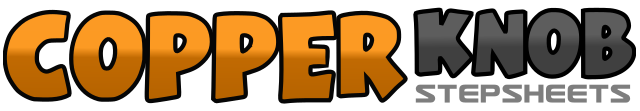 .......Count:48Wall:4Level:Intermediate.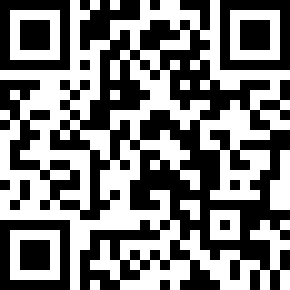 Choreographer:Rob Fowler (ES) & Lianne Lewis-Fowler (ES) - February 2013Rob Fowler (ES) & Lianne Lewis-Fowler (ES) - February 2013Rob Fowler (ES) & Lianne Lewis-Fowler (ES) - February 2013Rob Fowler (ES) & Lianne Lewis-Fowler (ES) - February 2013Rob Fowler (ES) & Lianne Lewis-Fowler (ES) - February 2013.Music:A Cool Cat In Town (feat. Brenda Boykin) - Tape FiveA Cool Cat In Town (feat. Brenda Boykin) - Tape FiveA Cool Cat In Town (feat. Brenda Boykin) - Tape FiveA Cool Cat In Town (feat. Brenda Boykin) - Tape FiveA Cool Cat In Town (feat. Brenda Boykin) - Tape Five........1,2Walk forward on right , Walk forward onto Left3&4Rock forward Right , Recover back Left, Step back Right5&6&Step back Left, Step Right Next to Left, Cross Left over Right, Step Right to Right side,7&8Recover weight to Left , Cross Right over Left , kick Left Diagonally Forward (10.30)1,2&3Step back onto left , Back Right, Close Left, Step Fwd Right (Right coaster step) (10.30)4,5,6½ turn left leaving weight on Left, Step forward Right (Facing 4.30), ½ turn Right step back Left (Facing 10.30)7&8½ turn Right shuffle forward (4.30)1&2Rock Forward Left, Recover back Right (Facing 4.30), Step Left to Left side(Facing 3.00)3&4&Cross Right Toe over left , Place Right heel, Click fingers , Step Left Toe to Left side, Place Left Heel ,Click5&6&Cross Right over Left, Recover back on Left, step Right to Right side, Cross Left over Right,7&8&Step Right to Right side, Cross Left Behind Right ,Step Right to Right side, Cross Left Over Right (Facing 3.00)1&2Step Right to Right Side, Step Left next to Right, Step Back Right3&4Step left to left side, bring right foot next to left, step forward onto left foot5&6Rock Forward Right tapping left foot behind right, Step back on left foot (Facing 3.00)7&8½ turn Right on Right foot, ½ turn Right back on Left (Facing 9.00), ¼ turn Right stepping Right to Right Side(Facing 6.00)1&2&Cross Left toe over Right ,Place Left Heel (click), Step Right toe to Right Side ,Place Right Heel(click)3&4Cross Left over Right, Recover back on Right, step Left to Left side,5&6&Cross Right over Left, Place Right Heel (click), Step Left Toe to Left Side, Place Left Heel (click)7&8Cross Rock Right over Left , Recover Back on Left, ¼ turn right Step Forward Right( Facing 9.00)1&2Left shuffle forward3&4Step forward Right , ½ turn left, ½ turn left stepping back on Right (facing 9.00)5,6Step back Left , Step back Right7&8Left coaster step1-12 -Step Right to Right side, Rock to left, make 1/8 turn Left , Step Right to Right Side, Recover to Left, Repeat x 6 (facing 12.00)1-16 -Fast 1/8 Paddle turns Left Using Jazz Hands Full Circle Left (Facing 12.00)